WOULDSe usa cuando queremos ser muy educados al pedirle algo a alguien o al invitar a alguien a que haga algo. Cuando va acompañado del verbo to like se suele traducir por querría, quisiera, me gustaría, etc. ¿Cómo se usa?Would es un verbo modal, y por lo tanto no cambia para la tercera persona del plural (I would, She would...) y el verbo que le sigue siempre va sin to.AfirmativaSolemos contraer would y ponerlo como una d con un apóstrofo. En este caso se pronuncia como una d normal y corriente. Por ejemplo, I'd sería /áid/.NegativaWouldn't es la forma contraída de would y not, que se usa muchísimo más que la forma sin contraer. Se pronuncia /u-udnt/.InterrogativaY en preguntas, would funciona como un auxiliar y se coloca al principio del todo. FUTURE TENSE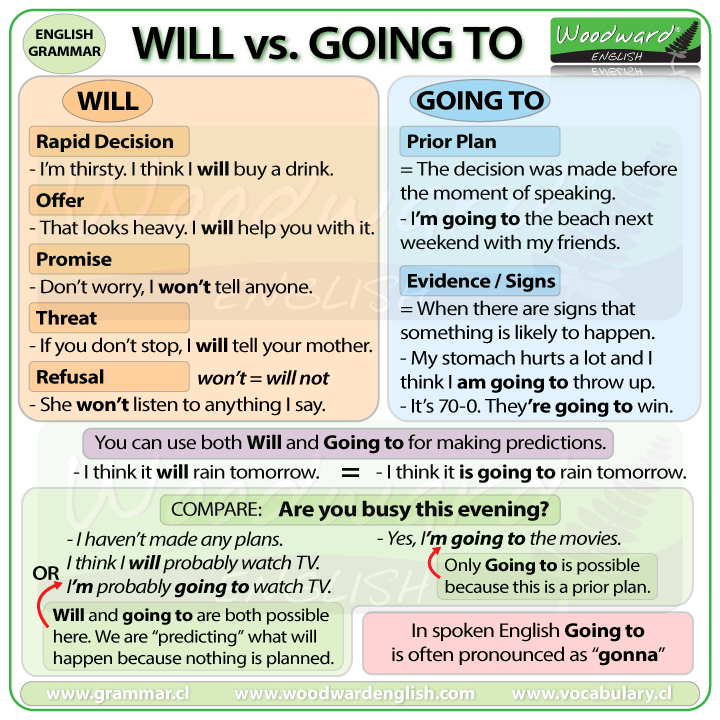 sujeto + would
+ verbo (sin to)+ …I'd (I would)likea coffee.Querría un café.Querría un café.Querría un café.sujeto
would + not
+ verbo (sin to)+ …Shewouldn'tlikeit.A ella no le gustaría.A ella no le gustaría.A ella no le gustaría.A ella no le gustaría.Would+ sujeto+ verbo+ …Wouldyoulikesome more tea?¿Querrías más té?¿Querrías más té?¿Querrías más té?¿Querrías más té?